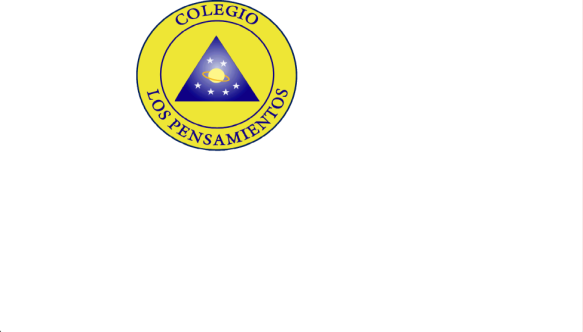 HORARIO  2021Carga Académica: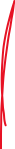 Horario de ClasesLA GRANJA, Marzo 01 de 2021. EducadoraEvelyn TorresEquipo Multidisciplinario (PIE)Educadora Diferencial: Yianara MillahuequePsicóloga: Carolina ContrerasFonoaudióloga: Karen TolorzaKinesióloga: Millaray BertoglioCurso Quinto año BN°ASIGNATURAPROFESOR(A)HORARIO DE ATENCIÓN 1Lenguaje y Comunicación Evelyn TorresJueves 15:30 a 17:002Taller EscrituraEvelyn TorresJueves 15:30 a 17:003Inglés Mery NeculhuequeMartes 17:30 a 18:004MatemáticaLiliana Carrasco Jueves 15:30 a 17:005Historia, geografía y ciencias socialesSinthia AvendañoMartes 16:30 a 17:306Ciencias Naturales Fernanda Rosales Jueves 15:30 a 17:007Artes VisualesFernanda Rosales Jueves 15:30 a 17:008MúsicaRonny FaúndezJueves 15:00 a 15:309TecnologíaFernanda Rosales Jueves 15:30 a 17:0010Educación Física y SaludAlex PinoJueves 16:30 a 17:0011ReligiónBernardita LizamaMartes 17:30 a 18:0012OrientaciónEvelyn TorresJueves 15:30 a 17:00HORALUNESMARTESMIÉRCOLESJUEVESVIERNES1Lenguaje y ComunicaciónCiencias NaturalesOrientación MúsicaLenguaje y Comunicación2Lenguaje y ComunicaciónCiencias NaturalesReligiónMúsicaLenguaje y Comunicación3Educación Física y SaludMatemáticaMatemáticaLenguaje y ComunicaciónArtes Visuales4Educación Física y SaludMatemáticaMatemáticaLenguaje y ComunicaciónArtes Visuales5InglésLenguaje y ComunicaciónHistoria, geografía y Ciencias SocialesCiencias NaturalesMatemática6InglésLenguaje y ComunicaciónHistoria, geografía y Ciencias SocialesCiencias NaturalesMatemática7OrientaciónArtes VisualesTaller EscrituraTecnología8OrientaciónArtes VisualesTaller EscrituraTecnología